Killdeer Cowboy Wrestling Club Kids Tournament 2019   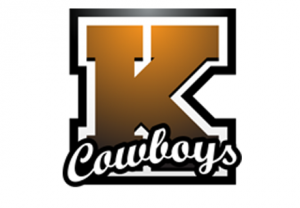 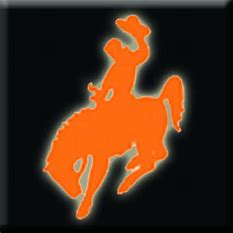 Date: ​Friday, March 8, 2019         ​Place: Killdeer Public School Gym​	 Entry Fee: ​$10.00 paid on trackwrestling  ​Admission: Adults-$5, Students - $4, Preschool-free​	 Awards: 1​st-5th place Medals for all divisions Registration:​ R​egistration must be completed on trackwrestling.com. Registration will close at 12pm (noon) MST on Thursday, March 7. No late registration will be accepted.  Please check the brackets to be sure your wrestlers are in the correct bracket and weight class on the day of the tournament. Wrestlers who enter and do not show up will forfeit all matches and entry fees.  http://www.trackwrestling.com/registration/BasicPreReg1.jsp?tournamentGroupId=124713132  Weigh-Ins:​ Weights will be entered during registration on trackwrestling. Weights will be checked day of tournament.  Make sure your wrestlers bring their signed permission slips.  Check-In:​  ​3:30 pm - 4:30​ pm MST for all age groups.  Start Time:  5 pm MST  ​Age 6 and under will start on 8 mats in the new gym. 11-12 yr olds will start at 5 pm on 4 mats in the old gym. 9-10 yr olds start last. Some of the 9-10 year old groups may wrestle in the old gym. Divisions: ​All divisions will be grouped as close in weight as possible. If there are no wrestlers in an age group close to that wrestler’s weight wrestlers may have to move up an age group to get a match. Parents/coaches will be asked for their approval.  and under: 	3 one-minute periodsand 8:  	3 one-minute periods              9 and 10:	         	3 one and a half minute periods          11 and 12:  	3 one and a half minute periods If there is a tie at end of 3 periods, the match will go to a 1 minute sudden victory. If still tied after sudden victory time has expires, match will be decided by a 30 second ultimate tie breaker.  Wrestling:  ​Non-sanctioned. USA wrestling cards are not required. High school rules will be in effect. Round robin brackets of 2,3,4 or 5 wrestlers. We will call two brackets to a mat at a time. Wrestlers will remain at the mat until the bracket is complete. Brackets will be wrestled alternately to give the wrestlers a break between matches. Awards will be handed out after the completion of each bracket.  Referees: ​ We will use volunteer help, with varsity wrestlers as referees, so there may possibly be mistakes.  Keep this in mind when coaching, we will do our best.  Concessions: ​ Will be available, they open at 4pm and remain open for the evening.  Security:​ None, advise your wrestlers to take care of valuables. The Killdeer Public School and Killdeer Cowboy Wrestling Club will not be responsible for lost or stolen items.  Questions:  ​Call Daniel Kerr @ 701-290-2196. Cowboy Wrestling Club Kids Tournament 2019Name_________________________________	Grade____ School/Team____________________________	Weight____ In consideration of accepting this entry, I hereby, myself, my heirs, and administrators, waive, and release any and all rights and claims for damages I may have against the host school and wrestling club and all members concerned with the management of the Cowboy Wrestling Club Kids Tournament for the 2019 season from all claims and rights to damages from injuries traveling to or from or competing in or attending the Cowboys Wrestling Club Kids Tournament.  Signature of parent or guardian   ____________________________________ ================================================================== Cowboy Wrestling Club Kids Tournament 2019Name_________________________________	Grade____ School/Team____________________________	Weight_____ In consideration of accepting this entry, I hereby, myself, my heirs, and administrators, waive, and release any and all rights and claims for damages I may have against the host school and wrestling club and all members concerned with the management of the Cowboy Wrestling Club Kids Tournament for the 2019 season from all claims and rights to damages from injuries traveling to or from or competing in or attending the Cowboys Wrestling Club Kids Tournament.  Signature of parent or guardian  ____________________________________ 